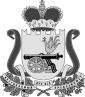 ФИНАНСОВОЕ УПРАВЛЕНИЕ АДМИНИСТРАЦИИ МУНИЦИПАЛЬНОГО ОБРАЗОВАНИЯ  «КРАСНИНСКИЙ РАЙОН» СМОЛЕНСКОЙ ОБЛАСТИПРИКАЗОт 12 .03 .2019г.№ 10- осн.д.                       № ____О внесении изменений в перечень главных администраторов доходов бюджета муниципального районаВ соответствии с пунктом 2 статьи 20 Бюджетного кодекса Российской Федерацииприказываю:1. Внести в перечень главных администраторов доходов бюджета муниципального района, утвержденный Решением Краснинской районной Думы от 24.12.2018 № 83 «О бюджете муниципального района  на 2019 год и плановый период 2020 и 2021 годов»  (приложение 3), следующие изменения:после строки дополнить строкой следующего содержания:Начальник Финансового управления                                       Администрации муниципального образования «Краснинский район»                                    Т.И.Нестеренкова Смоленской области9022 02 20051 05 0000 150Субсидии бюджетам муниципальных районов на реализацию федеральных целевых программ9022 02 25113 05 0000 150Субсидии бюджетам муниципальных районов на софинансирование капитальных вложений в объекты государственной (муниципальной) собственности субъектов Российской Федерации и (или) софинансирование мероприятий, не относящихся к капитальным вложениям в объекты государственной (муниципальной) собственности субъектов Российской Федерации